CanadaCanadaCanadaAugust 2030August 2030August 2030August 2030MondayTuesdayWednesdayThursdayFridaySaturdaySunday1234567891011Civic Holiday1213141516171819202122232425262728293031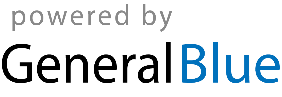 